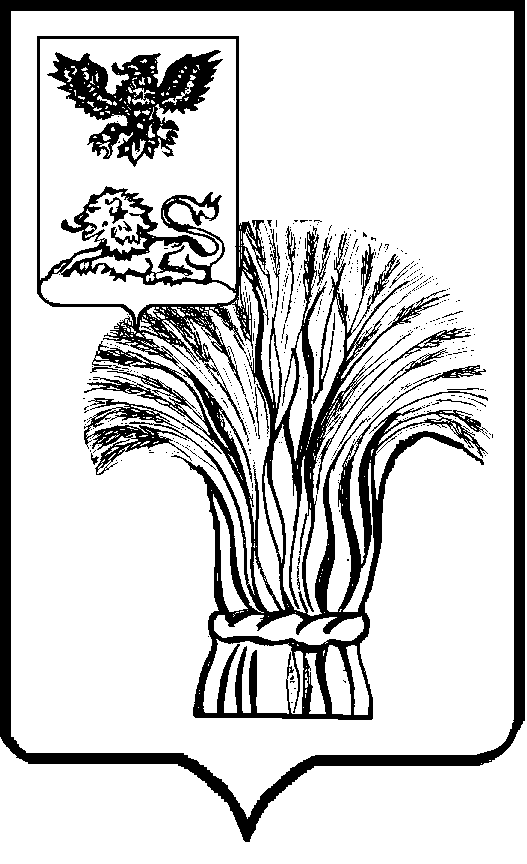 АДМИНИСТРАЦИЯ  РОВЕНЬСКОГО РАЙОНАБЕЛГОРОДСКОЙ ОБЛАСТИ РовенькиП О С Т А Н О В Л Е Н И Е         «            » ___________2024 г.                                                             № ______   В соответствии с Земельным кодексом Российской Федерации,  Федеральным законом от 27 июля 2010 года № 210-ФЗ «Об организации предоставления государственных и муниципальных услуг»,  постановлением Правительства Белгородской области от 27ноября 2023 года №664-пп «О внесении изменений в постановление Правительства Белгородской области от 16 ноября 2015 года №408-пп», администрация Ровеньского района постановляет:	  1. Внести в регламент предоставления муниципальной услуги  «Выдача разрешения на использование земель или земельных участков (размещение объектов на землях или земельных участках) без предоставления земельных участков и установления сервитутов на территории Ровеньского района», утвержденный постановлением администрации Ровеньского района от 01 августа 2023 года №389 «Об утверждении административного регламента предоставления муниципальной услуги «Выдача разрешения на использование земель или земельных участков (размещение объектов на землях или земельных участках) без предоставления земельных участков и установления сервитутов на территории Ровеньского района» следующие изменения: раздел «2.4. Срок предоставления Услуги» административного регламента дополнить пунктом  2.4.2. следующего содержания:«2.4.2. Решение о выдаче или об отказе в выдаче разрешения на размещение объектов электросетевого хозяйства (классом напряжения до 35 кВ) принимается уполномоченным органом в течение 7 рабочих дней со дня поступления и регистрации заявления и прилагаемых к нему документов»;подраздел «3.4.5.  Принятие решения о предоставлении (об отказе в предоставлении) Услуги» административного регламента дополнить пунктом  3.4.5.6. следующего содержания:«3.4.5.6. Решение о выдаче или об отказе в выдаче разрешения на размещение объектов электросетевого хозяйства (классом напряжения до 35 кВ) принимается уполномоченным органом в течение 7 рабочих дней со дня поступления и регистрации заявления и прилагаемых к нему документов»;пункт  «3.4.6.3.  Предоставление результата оказания Услуги осуществляется в срок, не превышающий 3 (трех) рабочих дней, и исчисляется со дня принятия решения о предоставлении Услуги» раздела «3.4.6. Предоставление результата Услуги» изложить в новой редакции:     «Предоставление результата оказания Услуги осуществляется в срок, не превышающий 3 (трех) рабочих дней, и исчисляется со дня принятия решения о предоставлении Услуги, решение о выдаче или об отказе в выдаче разрешения на размещение объектов электросетевого хозяйства (классом напряжения до 35 кВ)  направляется заявителю способом, указанным в заявлении (посредством почтового отправления, в электронном виде либо выдается нарочно) в течение 1 рабочего дня со дня принятия указанного решения».2. Разместить настоящее постановление на официальном сайте органов местного самоуправления Ровеньского района rovenkiadm.gosuslugi.ru и опубликовать в районной газете «Ровеньская нива».3. Контроль за исполнением постановления возложить на первого заместителя главы администрации  Ровеньского района по экономике, начальника  управления финансов и бюджетной политики администрации Ровеньского района Подобную  М.В.    Глава администрации       Ровеньского района                  Т.В. Киричкова